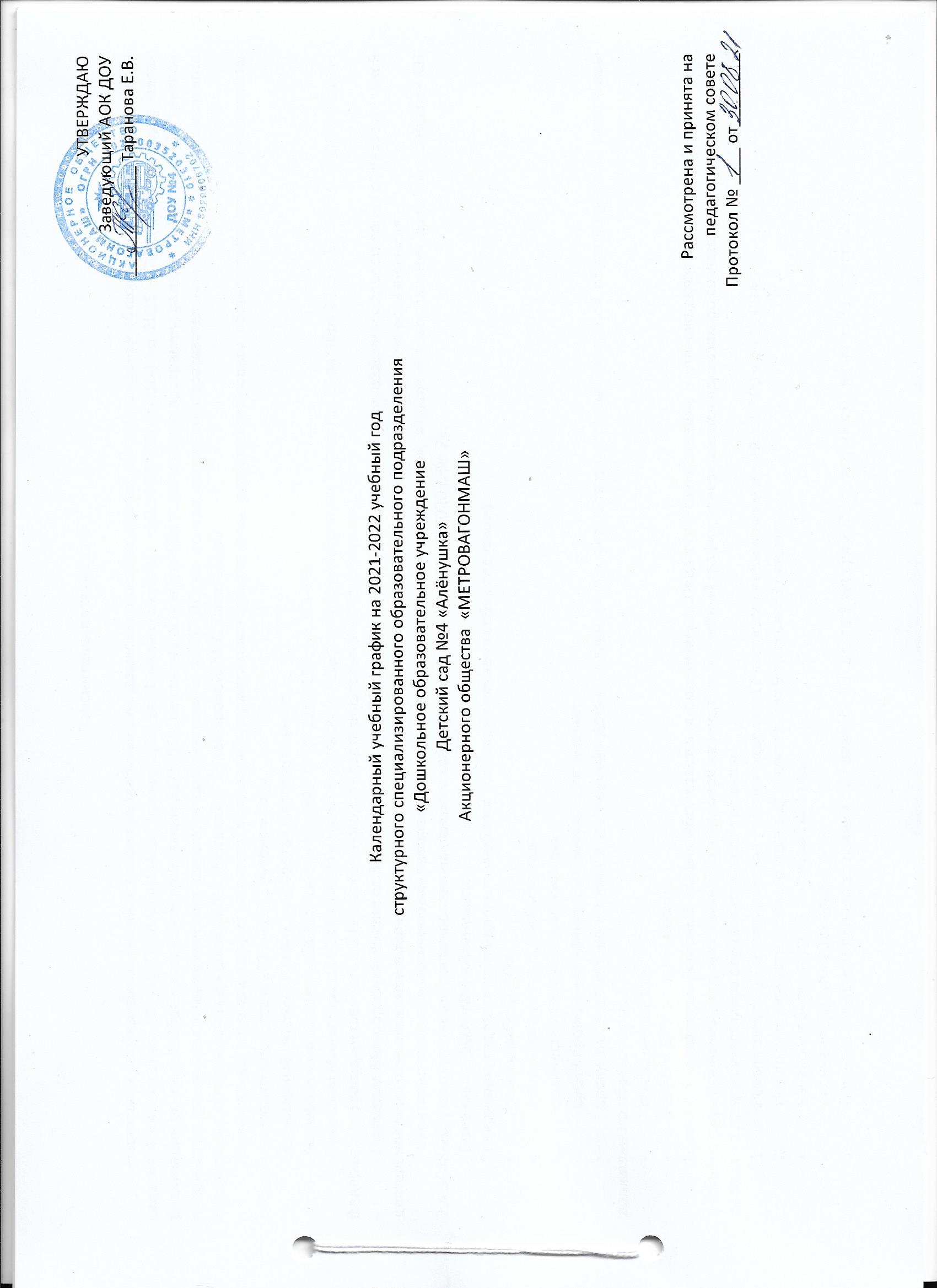 Пояснительная записка Настоящий Календарный учебный график разработан для дошкольного образовательного учреждения общеразвивающего вида детского сада № 4 «Аленушка» АО «МЕТРОВАГОНМАШ» (далее ДОУ № 4 «Аленушка» АО «МЕТРОВАГОНМАШ») на 2021 – 2022 учебный год в целях реализации основной Образовательной программы ДОУ. ДОУ реализует основную Образовательную программу, разработанную рабочей группой и принятую решением педагогического совета, в соответствии с ФГОС ДО на основе основной образовательной программы дошкольного образования «От рождения до школы» Н.Е. Вераксы, Т.С. Комаровой, М.А. Васильевой. Календарный учебный график является локальным нормативным документом, регламентирующим общие требования к организации образовательного процесса в 2021 – 2022 учебном году.Календарный учебный график разработан в соответствии с:- Федеральным законом «Об образовании в РФ» от 29.12.2012 г. № 273-ФЗ;- Приказом Министерства образования и науки Российской Федерации (Минобрнауки России) от 17 октября 2013 г. № 1155 «Об утверждении федерального государственного образовательного стандарта дошкольного образования»;- Приказом Минобрнауки России от 30 августа 2013 г. № 1014 г. «Об утверждении Порядка организации и осуществления образовательной деятельности по основным общеобразовательным программам – образовательным программам дошкольного образования»;- Санитарно-эпидемиологическими требования к организациям воспитания и обучения, отдыха и оздоровления детей и молодежи СП 2.4.3648-20, утвержденными постановлением главного санитарного врача РФ от 28.09.2020 г. № 28;- Положение ДОУ   № 4 «Аленушка».Содержание годового календарного учебного графика включает в себя следующее: режим работы ДОУ;продолжительность учебного года;количество недель в учебном году;сроки проведения каникул, их начало и окончание;сроки проведения мониторинга достижения детьми планируемых результатов освоения основной образовательной программы дошкольного образования; праздничные дни;работу ДОУ в летний период.Годовой календарный учебный график обсуждается и принимается Педагогическим советом и утверждается приказом ДОУ до начала учебного года. Все изменения, вносимые ДОУ в годовой календарный учебный график, утверждаются приказом по согласованию с заведующим и доводятся до всех участников образовательного процесса.Режим работы ДОУ: пятидневная рабочая неделя с 12 часовым пребыванием детей (с 07.00 ч до 19.00 ч.) Продолжительность учебного года в ДОУ составляет 9 месяцев (37 недель):начало учебного года 01 сентября 2021 года, окончание 31 мая 2022 года. Перерыв в учебном процессе: зимний с 27 декабря 2021 г. по 9 января 2022 г., летний с 01 июня по 31 августа 2022 г.Педагогическая диагностика индивидуального развития ребенка по образовательным областям реализуемой программы в ДОУ, мониторинг целевых ориентиров на этапе завершения дошкольного образования проводятся на конец учебного года – апрель-май 2022 года. Выходные дни: суббота, воскресенье и праздничные дни.Праздничные дни: 04 ноября 2021 г., 01 и 07 января 2022 г., 23 февраля 2022 г., 08 марта 2022 г., 01 и 09 мая 2022 г., 12 июня 2022 г.Адаптационный период в группах: круглогодично.Комплектование групп (6 групп):вторая группа раннего возраста - 2 (от 2-3 лет);Младшая группа – 1 (от 3 до 4 лет);Средняя группа – 1 (от 4 до 5 лет);Старшая группа – 1 (от 5 до 7 лет);Подготовительная к школе группа – 1 (от 6 до 7 лет);Регламентирование образовательного процесса:- во второй группе раннего возраста в первой и второй половине дня длительность образовательной деятельности 8 мин., не более 10 мин. по подгруппам;- в младшей группе в первой половине дня длительность образовательной деятельности 26 мин., не более 30 мин. с перерывом 10 мин.;- в средней группе в первой половине дня длительность образовательной деятельности 36 мин., не более 40 мин. с перерывом 10 мин.;- в старшей группе в первой половине дня длительность образовательной деятельности не более 45 мин. с перерывом 10 мин.; во второй половине дня не более 25 мин.;- в подготовительной к школе группе в первой половине дня длительность образовательной деятельности не более 1ч 30 мин. с двумя перерывами по 10 мин.; во второй половине дня 28 мин., не более 30 мин.В середине образовательной деятельности статического характера проводятся физкультурные минутки. 10. Дополнительные формы образования проводятся во второй половине дня с 01 сентября 2021 г. по май 2022 г.11. В летний период с 01.06.2022 г. по 31.08.2022 г. воспитательно-образовательная работа планируется в соответствии с планом летней оздоровительной работы и тематическим планированием. В летний период проводятся мероприятия физкультурно-оздоровительного характера.Календарный учебный графикструктурного специализированного образовательного подразделения«Дошкольное образовательное учреждение Детский сад №4 «Алёнушка» Акционерного общества «МЕТРОВАГОНМАШ»№СодержаниеВозрастные группыВозрастные группыВозрастные группыВозрастные группы№Содержание2 группа раннего возраста (2 – 3 лет)Младшая группа(3 – 4 лет)Младшая группа(3 – 4 лет)Средняя группа(4 – 5 лет)Старшая группа (5-6 лет)Подготовительная к школе группа (6-7 лет)1Кол-во возрастных групп в каждой параллели2111112Начало учебного года01.09.202101.09.202101.09.202101.09.202101.09.202101.09.20213Окончание учебного года31.05.202231.05.202231.05.202231.05.202231.05.202231.05.20224Продолжительность учебного года, всего, в том числе:37 недель37 недель37 недель37 недель37 недель37 недель41-ое полугодие17 недель17 недель17 недель17 недель17 недель17 недель42-ое полугодие20 недель20 недель20 недель20 недель20 недель20 недель5Продолжительностьучебной недели5 дней (понедельник – пятница)5 дней (понедельник – пятница)5 дней (понедельник – пятница)5 дней (понедельник – пятница)5 дней (понедельник – пятница)5 дней (понедельник – пятница)6Время работы возрастных групп12 часов в день (07.00-19.00)12 часов в день (07.00-19.00)12 часов в день (07.00-19.00)12 часов в день (07.00-19.00)12 часов в день(07.00-19.00)12 часов в день(07.00-19.00)7Продолжительность непосредственно образовательной деятельности8 мин. (до 10 мин.)13 мин.( до15 мин.)13 мин.( до15 мин.)18 мин. (до 20 мин.)20-25 мин. (до 30 мин.)28 мин. (до 30 мин.)8Регламентирование непосредственно образовательной деятельности (первая и вторая половина дня)1 половина днядо 10 мин.2 половина днядо 10 мин.1 половина дняне превышает30 мин.1 половина дняне превышает30 мин.1 половина дняне превышает 40 мин.1 половина дня не превышает1,30 мин.2 половина дня не превышает 30мин.1 половина дня не превышает1,30 мин.2 половина дня не превышает 30мин.9Перерыв между НОДне менее 10 минне менее 10 минне менее 10 минне менее 10 минне менее 10 минне менее 10 мин10Педагогическая диагностика на конец годаапрель-май 2022гапрель-май 2022гапрель-май 2022гапрель-май 2022гапрель-май 2022г11Сроки проведения каникул31.12.2021г. 09.01.2022г.31.12.2021г. 09.01.2022г.31.12.2021г. 09.01.2022г.31.12.2021г. 09.01.2022г.31.12.2021г. 09.01.2022г.31.12.2021г. 09.01.2022г.12Работа учреждения в летний период 01.06.2022г. -31.08.2022г.01.06.2022г. -31.08.2022г.01.06.2022г. -31.08.2022г.01.06.2022г. -31.08.2022г.01.06.2022г. -31.08.2022г.01.06.2022г. -31.08.2022г.13Праздничные дни04.11.2021г. -07.11.2021 г. – День народного единства31.12.2021г. – 09.01.2022г. – Новогодние и рождественские праздники23.02.2022г. – День защитника Отечества05.08.2020 г. - 08.03.2022г. – Международный женский день30.04.2022г. –  03.05.2022г. – Праздник Весны и труда07.05.2022г. – 09.05.2022г. –  День Победы11.06.2022г. –  13.06.2022г. –  День независимости России04.11.2021г. -07.11.2021 г. – День народного единства31.12.2021г. – 09.01.2022г. – Новогодние и рождественские праздники23.02.2022г. – День защитника Отечества05.08.2020 г. - 08.03.2022г. – Международный женский день30.04.2022г. –  03.05.2022г. – Праздник Весны и труда07.05.2022г. – 09.05.2022г. –  День Победы11.06.2022г. –  13.06.2022г. –  День независимости России04.11.2021г. -07.11.2021 г. – День народного единства31.12.2021г. – 09.01.2022г. – Новогодние и рождественские праздники23.02.2022г. – День защитника Отечества05.08.2020 г. - 08.03.2022г. – Международный женский день30.04.2022г. –  03.05.2022г. – Праздник Весны и труда07.05.2022г. – 09.05.2022г. –  День Победы11.06.2022г. –  13.06.2022г. –  День независимости России04.11.2021г. -07.11.2021 г. – День народного единства31.12.2021г. – 09.01.2022г. – Новогодние и рождественские праздники23.02.2022г. – День защитника Отечества05.08.2020 г. - 08.03.2022г. – Международный женский день30.04.2022г. –  03.05.2022г. – Праздник Весны и труда07.05.2022г. – 09.05.2022г. –  День Победы11.06.2022г. –  13.06.2022г. –  День независимости России